Об утверждении административного регламента предоставления муниципальной услуги "Подготовка проекта внесения изменений в Правила землепользования и застройки Большешигаевского сельского поселения Мариинско-Посадского района Чувашской Республики"

В соответствии с Федеральным законом от 06.10.2003 N 131-ФЗ "Об общих принципах организации местного самоуправления в Российской Федерации", Федеральным законом от 27.07.2010 N 210-ФЗ "Об организации предоставления государственных и муниципальных услуг", Уставом Большешигаевского сельского поселения Мариинско-Посадского района Чувашской Республики, принятым решением  от 24.11.2014 N С-58/1, в целях повышения качества предоставления муниципальной услуги администрации Большешигаевского сельского поселения постановляет:
1. Утвердить административный регламент администрации Большешигаевского сельского поселения предоставления муниципальной услуги "Подготовка проекта внесения изменений в Правила землепользования и застройки Большешигаевского сельского поселения Мариинско-Посадского района Чувашской Республики" согласно приложению.
2. Настоящее постановление вступает в силу со дня его официального опубликования.Глава Большешигаевского сельского поселения                                              Р.П.Белова

Утвержден
постановлением
администрации Большешигаевского сельского                                                                                                      поселения от 29.07.2019 N 45 Административный регламент администрации предоставления муниципальной услуги "Подготовка проекта внесения изменений в Правила землепользования и застройки Большешигаевского сельского поселения Мариинско-Посадского района Чувашской Республики"I. Общие положения                  1.1. Предмет регулирования административного регламента
Административный регламент предоставления муниципальной услуги "Подготовка проекта внесения изменений в Правила землепользования и застройки Большешигаевского сельского поселения Мариинско-Посадского района Чувашской Республики" (далее - Административный регламент) определяет состав, сроки и последовательность действий (административных процедур) при предоставлении муниципальной услуги по внесению изменений в Правила землепользования и застройки Большешигаевского сельского поселения Мариинско-Посадского района Чувашской Республики (далее - муниципальная услуга), требования к порядку их выполнения, порядок и формы контроля за предоставлением муниципальной услуги, порядок обжалования заявителями решений и действий (бездействия) должностных лиц и принимаемых ими решений при предоставлении муниципальной услуги.1.2. Круг заявителей
Получателями муниципальной услуги являются физические или юридические лица (далее - заявители), обратившиеся в инициативном порядке с предложением об изменении границ территориальных зон, изменении градостроительных регламентов, либо в случаях, если в результате применения правил землепользования и застройки земельные участки и объекты капитального строительства не используются эффективно, причиняется вред их правообладателям, снижается стоимость земельных участков и объектов капитального строительства, не реализуются права и законные интересы граждан и их объединений.1.3. Требования к порядку информирования о предоставлении муниципальной услуги
1.3.1. Информация о порядке и сроках предоставления муниципальной услуги является открытой и общедоступной. Сведения о местах нахождения и графике работы органов, предоставляющих муниципальную услугу, их структурных подразделениях, организациях, участвующих в предоставлении муниципальной услуги, представлены в приложении N 1 к настоящему Административному регламенту.
Сведения о местах нахождения и графиках работы, контактных телефонах, адресах электронной почты органа местного самоуправления, предоставляющего муниципальную услугу, его структурного подразделения размещаются на информационных стендах в зданиях администрации Большешигаевского сельского поселения, в средствах массовой информации (далее - СМИ), на официальных сайтах органов местного самоуправления на Портале органов власти Чувашской Республики в информационно-телекоммуникационной сети "Интернет" (далее - официальный сайт органа местного самоуправления), в федеральной государственной информационной системе "Единый портал государственных и муниципальных услуг (функций)" www.gosuslugi.ru (далее - Единый портал государственных и муниципальных услуг), на официальном сайте в сети "Интернет" автономного учреждения "Многофункциональный центр предоставления государственных и муниципальных услуг" муниципального образования Мариинско-Посадского района Чувашской Республики http://gov.cap.ru/?gov_id=835
Прием и информирование заинтересованных лиц по вопросам предоставления муниципальной услуги осуществляется специалистами администрации Большешигаевского сельского поселения  (далее – поселение).
В соответствии с соглашением о взаимодействии между органом местного самоуправления и многофункциональным центром предоставления государственных и муниципальных услуг (далее - соглашение) информацию по вопросам предоставления муниципальной услуги заинтересованные лица могут получить также через многофункциональные центры предоставления государственных и муниципальных услуг (далее - МФЦ).
Сведения о местах нахождения МФЦ, контактных телефонах для справок размещаются на информационных стендах в местах предоставления муниципальной услуги, в информационно-телекоммуникационной сети "Интернет" (далее - сеть "Интернет").
График работы специалистов поселения:
понедельник - пятница с 08.00 ч. до 17.00 ч., перерыв на обед с 12.00 ч. до 13.00 ч.; выходные дни - суббота, воскресенье.
График работы специалистов МФЦ:
понедельник - пятница с 08.00 ч. до 20.00 ч., суббота - с 09.00 ч. до 14.00 ч. без перерыва на обед; выходной день - воскресенье.
1.3.2. Для получения информации о процедуре предоставления муниципальной услуги заинтересованное лицо вправе обратиться:
в устной форме в администрацию Большешигаевского сельского поселения  или в соответствии с соглашением в МФЦ;
по телефону в администрацию Большешигаевского сельского поселения  или в соответствии с соглашением в МФЦ;
в письменной форме или в форме электронного документа в администрацию Большешигаевского сельского поселения  или в соответствии с соглашением в МФЦ;
через официальный сайт органа местного самоуправления, Единый портал государственных и муниципальных услуг.
Основными требованиями к информированию заинтересованных лиц о процедуре предоставления муниципальной услуги являются:
достоверность и полнота информирования о процедуре;
четкость в изложении информации о процедуре;
наглядность форм предоставляемой информации;
удобство и доступность получения информации о процедуре;
корректность и тактичность в процессе информирования о процедуре.
Информирование заинтересованных лиц организуется индивидуально или публично. Форма информирования может быть устной или письменной в зависимости от формы обращения заинтересованных лиц или их уполномоченных представителей.
1.3.3. Публичное устное информирование осуществляется с привлечением СМИ.
1.3.4. Публичное письменное информирование
Публичное письменное информирование осуществляется путем публикации информационных материалов в СМИ, размещения на официальном сайте в сети "Интернет" администрации Большешигаевского сельского поселения Мариинско-Посадского района Чувашской Республики, МФЦ, Едином портале государственных и муниципальных услуг, использования информационных стендов, размещенных в помещениях органов власти, структурных подразделений, организаций, участвующих в предоставлении муниципальной услуги.
Информационные стенды оборудуются в доступном для получения информации помещении. На информационных стендах и официальных сайтах в сети "Интернет" содержится следующая обязательная информация:
полное наименование организации, предоставляющего муниципальную услугу;
почтовый адрес, адреса электронной почты и официального сайта в сети "Интернет", контактные телефоны, график работы, фамилии, имена, отчества и должности специалистов, осуществляющих прием и консультирование заинтересованных лиц;
формы и образцы заполнения заявления о предоставлении муниципальной услуги;
рекомендации по заполнению заявления о предоставлении муниципальной услуги;
перечень документов, необходимых для предоставления муниципальной услуги;
порядок предоставления муниципальной услуги, в том числе в электронной форме;
перечень оснований для отказа в предоставлении муниципальной услуги;
извлечения из законодательных и иных нормативных правовых актов, содержащих нормы, регулирующие предоставление муниципальной услуги;
перечень наиболее часто задаваемых заявителями вопросов и ответов на них;
порядок обжалования решений и действий (бездействия) органа местного самоуправления, должностных лиц органа местного самоуправления, муниципальных служащих, предоставляющих муниципальную услугу.
Тексты материалов печатаются удобным для чтения шрифтом, без исправлений, наиболее важные места выделяются полужирным шрифтом или подчеркиваются.
На Едином портале государственных и муниципальных услуг размещается следующая информация:
наименование муниципальной услуги;
уникальный реестровый номер муниципальной услуги и дата размещения сведений о ней в федеральной государственной информационной системе "Федеральный реестр государственных и муниципальных услуг (функций)";
наименование органа местного самоуправления, предоставляющего муниципальную услугу;
наименование федеральных органов исполнительной власти, органов государственных внебюджетных фондов, органов исполнительной власти Чувашской Республики, органов местного самоуправления, учреждений (организаций), участвующих в предоставлении муниципальной услуги;
перечень нормативных правовых актов, непосредственно регулирующих предоставление муниципальной услуги;
способы предоставления муниципальной услуги;
описание результата предоставления муниципальной услуги;
категория заявителей, которым предоставляется муниципальная услуга;
сведения о местах, в которых можно получить информацию о правилах предоставления муниципальной услуги, в том числе телефоны центра телефонного обслуживания граждан и организаций;
срок предоставления муниципальной услуги (в том числе с учетом необходимости обращения в органы, учреждения и организации, участвующие в предоставлении муниципальной услуги) и срок выдачи (направления) документов, являющихся результатом предоставления услуги;
срок, в течение которого заявление о предоставлении муниципальной услуги должно быть зарегистрировано;
максимальный срок ожидания в очереди при подаче заявления о предоставлении муниципальной услуги лично;
основания для отказа в предоставлении муниципальной услуги;
документы, подлежащие обязательному представлению заявителем для получения муниципальной услуги, способы получения этих документов заявителем и порядок их представления с указанием услуг, в результате предоставления которых могут быть получены такие документы;
документы, необходимые для предоставления муниципальной услуги и находящиеся в распоряжении федеральных органов исполнительной власти, органов государственных внебюджетных фондов, органов исполнительной власти Чувашской Республики, органов местного самоуправления, участвующих в предоставлении муниципальной услуги, которые заявитель вправе представить для получения муниципальной услуги по собственной инициативе, способы получения этих документов заявителем и порядок их представления с указанием услуг, в результате предоставления которых могут быть получены такие документы;
формы заявлений о предоставлении муниципальной услуги и иных документов, заполнение которых заявителем необходимо для обращения за получением муниципальной услуги в электронной форме;
сведения о безвозмездности предоставления муниципальной услуги;
сведения о допустимости (возможности) и порядке досудебного (внесудебного) обжалования решений и действий (бездействия) органа местного самоуправления, предоставляющего муниципальную услугу;
информация о внутриведомственных и межведомственных административных процедурах, подлежащих выполнению органом, предоставляющим муниципальную услугу, в том числе информацию о промежуточных и окончательных сроках таких административных процедур.
1.3.5. Индивидуальное устное информирование о порядке предоставления муниципальной услуги осуществляется специалистом администрации Большешигаевского сельского поселения либо в соответствии с соглашением специалистом МФЦ при обращении заявителей за информацией:лично;по телефону.При информировании о порядке предоставления услуги по телефону специалист поселения, сняв трубку, должен представиться: назвать фамилию, имя и отчество, должность.Специалист, осуществляющий индивидуальное устное информирование, при обращении заинтересованного лица (по телефону или лично) должен подробно и в вежливой (корректной) форме информировать заинтересованных лиц по интересующим их вопросам. Устное информирование о порядке предоставления муниципальной услуги должно проводиться с использованием официально-делового стиля речи. Во время разговора необходимо произносить слова четко, избегать "параллельных разговоров" с окружающими людьми.
Специалист, осуществляющий индивидуальное устное информирование, должен корректно и внимательно относиться к заинтересованным лицам, не унижая их чести и достоинства. Консультирование должно проводиться без больших пауз, лишних слов и эмоций.
Специалист, осуществляющий устное информирование, не вправе осуществлять консультирование заинтересованного лица, выходящее за рамки стандартных процедур и условий предоставления муниципальной услуги.
Специалист, осуществляющий устное информирование о порядке предоставления муниципальной услуги, должен принять все необходимые меры для полного и оперативного ответа на поставленные вопросы, в том числе с привлечением других должностных лиц. Время ожидания заинтересованных лиц при индивидуальном устном информировании не должно превышать 15 минут. Индивидуальное устное информирование осуществляется не более 10 минут.
Разъяснения даются своевременно, должны обладать достаточной полнотой, актуальностью и достоверностью и, в зависимости от формы изложения вопроса, могут даваться в устной и/или письменной форме.
В случае если изложенные в устном обращении заинтересованного лица факты и обстоятельства являются очевидными и не требуют дополнительной проверки, ответ на обращение с согласия заинтересованного лица может быть дан специалистом устно в ходе личного приема, о чем делается запись в карточке личного приема. В остальных случаях дается письменный ответ по существу поставленных в обращении вопросов.
1.3.6. Индивидуальное письменное информирование о порядке предоставления муниципальной услуги при обращении заинтересованных лиц осуществляется путем направления ответов почтовым отправлением либо посредством электронной почты.
Ответы на письменные обращения заинтересованных лиц направляются в письменном виде и должны содержать ответы на поставленные вопросы, фамилию, инициалы и номер телефона исполнителя.Ответ на обращение направляется в форме электронного документа по адресу электронной почты, указанному в обращении, поступившем в форме электронного документа, и в письменной форме по почтовому адресу, указанному в обращении, поступившем в письменной форме.Ответ на обращение направляется заинтересованному лицу в течение 30 дней со дня его регистрации.II. Стандарт предоставления муниципальной услуги2.1. Наименование муниципальной услугиМуниципальная услуга имеет следующее наименование: "Подготовка проекта внесения изменений в Правила землепользования и застройки Большешигаевского сельского поселения Мариинско-Посадского района Чувашской Республики".2.2. Наименование органа, предоставляющего муниципальную услугуМуниципальная услуга предоставляется администрацией Большешигаевского сельского поселения Мариинско-Посадского района Чувашской Республики, а также МФЦ (в части приема документов, необходимых для предоставления муниципальной услуги, и выдачи результатов предоставления муниципальной услуги при указании заявителями способа получения результата предоставления муниципальной услуги - в МФЦ).
2.2.1. Государственные, муниципальные органы и организации участвующие в предоставлении муниципальной услуги
При предоставлении муниципальной услуги осуществляется процесс взаимодействия с государственными и муниципальными органами, организациями, сфера деятельности которых, в определенной мере, связана с предоставлением муниципальной услуги:
1) Управлением Федеральной службы государственной регистрации, кадастра и картографии по Чувашской Республике;
2) Филиалом ФГБУ "Федеральная кадастровая палата Федеральной службы государственной регистрации, кадастра и картографии" по Чувашской Республике - Чувашии;
3) МФЦ.2.2.2. Особенности взаимодействия с заявителем при предоставлении муниципальной услуги
При подаче заявления с документами на предоставление муниципальной услуги в администрацию Большешигаевского сельского поселения Мариинско-Посадского района Чувашской Республики, МФЦ, а также в процессе предоставления муниципальной услуги запрещается требовать от заявителя осуществления действий, в том числе согласований, необходимых для получения муниципальной услуги и связанных с обращением в органы исполнительной власти, иные органы местного самоуправления и организации, за исключением получения услуг и получения документов и информации, представляемых в результате предоставления таких услуг, включенных в перечень услуг, которые являются необходимыми и обязательными для предоставления муниципальных услуг, утвержденный Собранием депутатов Большешигаевского сельского поселения.              2.3. Описание результата предоставления муниципальной услуги
Конечным результатом предоставления заявителям муниципальной услуги является:
решение главы администрации о подготовке проекта изменений в Правила землепользования и застройки Большешигаевского сельского поселения Мариинско-Посадского района Чувашской Республики;
решение главы администрации Большешигаевского сельского поселения Мариинско-Посадского района Чувашской Республики об отклонении предложения о внесении изменения в Правила землепользования и застройки Большешигаевского сельского поселения Мариинско-Посадского района Чувашской Республики. 2.4. Срок предоставления муниципальной услуги
Максимальный срок предоставления муниципальной услуги составляет 60 дней со дня поступления заявления в администрацию Большешигаевского сельского поселения Мариинско-Посадского района Чувашской Республики, в МФЦ.
Срок выдачи (направления) документа, являющегося результатом предоставления муниципальной услуги, - 5 рабочих дней со дня принятия решения.
Срок исправления технических ошибок, допущенных при предоставлении муниципальной услуги, не должен превышать 3 рабочих дней с момента обнаружения ошибки или получения от любого заинтересованного лица письменного заявления об ошибке.2.5. Перечень нормативных правовых актов, регулирующих отношения, возникающие в связи с предоставлением муниципальной услуги, с указанием их реквизитов и источников официального опубликованияПредоставление муниципальной услуги осуществляется в соответствии с:
Градостроительным кодексом Российской Федерации ("Российская газета" от 30.12.2004, N 290);
Земельным кодексом Российской Федерации от 25.10.2001 N 136-ФЗ ("Российская газета" от 30.10.2001 N 211-212, "Парламентская газета" от 20.10.2001 N 204-205, Собрание законодательства Российской Федерации от 29.10.2001 N 44 ст. 4147);
Гражданским кодексом Российской Федерации от 30.11.1994 N 51-ФЗ ("Российская газета" от 08.12.1994 N 238-239, от 06.02.1996 N 23, от 07.02.1996 N 24, от 08.02.1996 N 25, от 28.11.2001 N 233, от 22.12.2006 N 289, Собрание законодательств Российской Федерации от 05.12.1994 N 32 ст. 3301, от 29.01.1996 N 5 ст. 410, от 03.12.2001 N 49 ст. 4552, от 25.12.2006 N 52 (часть I) ст. 5496, "Парламентская газета" от 28.11.2001 N 224, от 21.12.2006 N 214-215);
Федеральным законом от 06.10.2003 N 131-ФЗ "Об общих принципах организации местного самоуправления в Российской Федерации" ("Российская газета" от 08.10.2003 N 202, "Парламентская газета" от 08.10.2003 N 186, Собрание законодательств Российской Федерации от 06.10.2003 N 40 ст. 3822);
Федеральным законом от 02.05.2006 N 59-ФЗ "О порядке рассмотрения обращений граждан Российской Федерации" ("Парламентская газета" от 11.05.2006 N 70-71, "Российская газета" от 05.05.2006 N 95, "Собрание законодательства Российской Федерации" от 08.05.2006 N 19 ст. 2060);
Федеральным законом от 27.07.2006 N 152-ФЗ "О персональных данных" ("Российская газета", N 165, 29.07.2006, "Собрание законодательства Российской Федерации", 31.07.2006, N 31 (1 ч.), ст. 3451, "Парламентская газета", N 126-127, 03.08.2006);
Федеральным законом от 22.07.2008 N 123-ФЗ "Технический регламент о требованиях пожарной безопасности" ("Российская газета", 2008, N 163);
Федеральным законом от 30.12.2009 N 384-ФЗ "Технический регламент о безопасности зданий и сооружений" ("Российская газета", 2009, N 255);
Федеральным законом от 27.07.2010 N 210-ФЗ "Об организации предоставления государственных и муниципальных услуг" ("Российская газета" от 30.07.2010 N 168, "Собрание законодательства Российской Федерации" от 02.08.2010 N 31, ст. 4179);
Федеральным законом от 06.04.2011 N 63-ФЗ "Об электронной подписи" ("Парламентская газета", N 17, 08 - 14.04.2011, "Российская газета", N 75, 08.04.2011, "Собрание законодательства Российской Федерации", 11.04.2011, N 15, ст. 2036);
постановлением Правительства Российской Федерации от 25.01.2013 N 33 "Об использовании простой электронной подписи при оказании государственных и муниципальных услуг" ("Собрание законодательства Российской Федерации", 04.02.2013, N 5, ст. 377);
постановлением Правительства Российской Федерации от 24.10.2011 N 861 "О федеральных государственных информационных системах, обеспечивающих предоставление в электронной форме государственных и муниципальных услуг (осуществление функций)" ("Собрание законодательства Российской Федерации", 2011, N 44);
постановлением Правительства Российской Федерации от 25.08.2012 N 852 "Об утверждении Правил использования усиленной квалифицированной электронной подписи при обращении за получением государственных и муниципальных услуг и о внесении изменения в Правила разработки и утверждения административных регламентов предоставления государственных услуг" ("Собрание законодательства Российской Федерации", 2012, N 36, ст. 4903; 2014, N 50, ст. 7113);
постановлением Правительства Российской Федерации от 25.06.2012 N 634 "О видах электронной подписи, использование которых допускается при обращении за получением государственных и муниципальных услуг" ("Собрание законодательства Российской Федерации", 2012, N 27, ст. 3744; 2013, N 45, ст. 5807);
постановлением Правительства Российской Федерации от 22.12.2012 N 1376 "Об утверждении Правил организации деятельности многофункциональных центров предоставления государственных и муниципальных услуг" ("Российская газета", N 303, 31.12.2012, "Собрание законодательства Российской Федерации", 31.12.2012, N 53 (ч. 2), ст. 7932);
постановлением Правительства Российской Федерации от 26.03.2016 N 236 "О требованиях к предоставлению в электронной форме государственных и муниципальных услуг" ("Российская газета", N 75, 08.04.2016, "Собрание законодательства Российской Федерации", 11.04.2016, N 15, ст. 2084);
постановлением Правительства Российской Федерации от 18.04.2016 N 323 "О направлении запроса и получении на безвозмездной основе, в том числе в электронной форме, документов и (или) информации органами государственного контроля (надзора), органами муниципального контроля при организации и проведении проверок от иных государственных органов, органов местного самоуправления либо подведомственных государственным органам или органам местного самоуправления организаций, в распоряжении которых находятся эти документы и (или) информация, в рамках межведомственного информационного взаимодействия" ("Официальный интернет-портал правовой информации" (www.pravo.gov.ru) 20 апреля 2016 г., "Собрание законодательства Российской Федерации" от 25.04.2016 N 17 ст. 2418);
распоряжением Правительства Российской Федерации от 19.04.2016 N 724-р "Перечень документов и (или) информации, запрашиваемых и получаемых в рамках межведомственного информационного взаимодействия органами государственного контроля (надзора), органами муниципального контроля при организации и проведении проверок от иных государственных органов, органов местного самоуправления либо подведомственных государственным органам или органам местного самоуправления организаций, в распоряжении которых находятся эти документы и (или) информация";
постановлением Главного государственного санитарного врача Российской Федерации от 25.09.2007 N 74 "О введении в действие новой редакции санитарно-эпидемиологических правил и нормативов СанПиН 2.2.1/2.1.1.1200-03 "Санитарно-защитные зоны и санитарная классификация предприятий, сооружений и иных объектов" ("Российская газета", 2008, N 28);
Законом Чувашской Республики от 23.07.2003 N 22 "Об административных правонарушениях в Чувашской Республике" ("Республика", N 30, 30.07.2003, "Ведомости Государственного Совета Чувашской Республики", N 55 (подписано в печать 01.08.2003), "Собрание законодательства Чувашской Республики", N 8, ст. 410 (подписано в печать 30.10.2003);
Сводом правил СП 42.13330.2011 "СНиП 2.07.01-89. Градостроительство. Планировка и застройка городских и сельских поселений", утвержденным приказом Министерства регионального развития Российской Федерации от 28.12.2010 N 820 ("Бюллетень строительной техники" 2011, N 3);
решением  Собрания депутатов Большешигаевского сельского поселения Чувашской Республики от 24.11.2014 N С-58/1 "О принятии  Уставе Большешигаевского сельского поселения Мариинско-Посадского района Чувашской Республики ";2.6. Исчерпывающий перечень документов, необходимых в соответствии с нормативными правовыми актами Российской Федерации и Чувашской Республики для предоставления муниципальной услуги, подлежащих представлению заявителем, способы их получения заявителем, в том числе в электронной форме, порядок их представления
Заявители представляют в администрацию Большешигаевского сельского поселения Мариинско-Посадского района Чувашской Республики (физические лица, индивидуальные предприниматели) Заявление (приложение N 3 к Административному регламенту) в 2 экз. (оригинал) (один экземпляр остается в администрации Большешигаевского сельского поселения Мариинско-Посадского района Чувашской Республики, второй у заявителя).
При подаче Заявления в МФЦ требуется 1 экз. (оригинал).
Образцы Заявлений, а также примеры их заполнения размещены на Едином портале государственных и муниципальных услуг, официальном сайте Управления. Заявление может быть заполнено от руки или машинописным способом, распечатано посредством печатных устройств.
Заявление должно содержать следующую информацию:
полное и сокращенное наименование заявителя - юридического лица (для юридических лиц);
фамилия, имя, отчество (последнее - при наличии) руководителя заявителя (его уполномоченного представителя) - юридического лица (для юридических лиц);
фамилия, имя, отчество (последнее - при наличии) заявителя (его уполномоченного представителя) (для физических лиц);
сведения о месте нахождения Заявителя - юридического лица (для юридических лиц);
сведения о месте жительства Заявителя (регистрации) - физического лица (для физических лиц);
номер контактного телефона (при наличии);
адрес электронной почты (при наличии) или почтовый адрес, по которому должен быть направлен ответ заявителю;
способ направления ответа заявителю;
личная подпись руководителя заявителя - юридического лица (его уполномоченного представителя) и дата (для юридических лиц);
личная подпись заявителя (его уполномоченного представителя) и дата (для физических лиц);
суть заявления;
кадастровый номер (кадастровые номера) земельного участка (земельных участков) (при наличии);
местоположение (адрес) земельного участка (земельных участков);
разрешенное использование земельного участка (земельных участков);
категория земель;
вид территориальной зоны, установленный в соответствии с градостроительной документацией о застройке и правилами землепользования и застройки (зонированием территорий);
реквизиты правоустанавливающих документов на земельный участок;
реквизиты правоустанавливающих документов на объекты недвижимого имущества, находящиеся на земельном участке (при наличии);
запрашиваемый вид разрешенного использования земельного участка и/или объекта капитального строительства;
обязательство заявителя нести расходы, связанные с организацией и проведением публичных слушаний.
К заявлению прилагаются следующие документы:
документ, удостоверяющий личность заявителя, представителя заявителя;
документ, удостоверяющий полномочия представителя заявителя;
решение о назначении руководителя исполнительного органа юридического лица или иного лица, имеющего право без доверенности действовать от имени такого юридического лица;
обосновывающие материалы в виде эскиза планируемого к проектированию объекта или информация об объекте капитального строительства (этажность, общая площадь, площадь застройки, существующие и планируемые места стоянок автомобилей и т.д.).
Заявителем по его инициативе могут быть дополнительно представлены документы либо их копии, которые, по его мнению, имеют значение для получения муниципальной услуги.
Заявитель представляет оригиналы вышеперечисленных документов либо их копии с приложением оригиналов, которые после сличения специалистом и проставления на копии подписи и даты возвращается заявителю. В случае если копии документов заверены нотариально, оригиналы документов не прикладываются.
Вышеперечисленные документы могут быть представлены уполномоченным лицом заявителя при наличии надлежаще оформленных документов.
Заявление и документы на предоставление муниципальной услуги могут быть представлены заявителем с использованием информационно-телекоммуникационных технологий (в электронном виде), в том числе с использованием Единого портала государственных и муниципальных услуг с момента создания соответствующей информационной и телекоммуникационной инфраструктуры.
Заявление и документы, необходимые для предоставления муниципальной услуги, предоставляемые в форме электронных документов, подписываются в соответствии с требованиями Федерального закона от 06.04.2011 N 63-ФЗ "Об электронной подписи" и статьями 21.1 и 21.2 Федерального закона N 210-ФЗ "Об организации предоставления государственных и муниципальных услуг" (далее - Федеральный закон N 210-ФЗ).
2.7. Исчерпывающий перечень документов, необходимых в соответствии с нормативными правовыми актами Российской Федерации и нормативными правовыми актами Чувашской Республики для предоставления муниципальной услуги, которые находятся в распоряжении государственных органов, органов местного самоуправления и иных органов, участвующих в предоставлении муниципальной услуги, и которые заявитель вправе представить самостоятельно, а также способы их получения заявителями, в том числе в электронной форме, порядок их представления
В соответствии с Федеральным законом N 210-ФЗ в порядке межведомственного информационного взаимодействия администрация Большешигаевского сельского поселения запрашивает следующие документы и информацию:
1) правоустанавливающие документы на объекты капитального строительства, располагающиеся на земельном участке на момент обращения (при наличии таковых на земельном участке) (в случае, если права на эти объекты зарегистрированы в Едином государственном реестре недвижимости);
2) правоустанавливающие документы на земельный участок (в случае, если права на земельный участок зарегистрированы в Едином государственном реестре недвижимости);
3) градостроительный план земельного участка (при наличии);
4) кадастровый паспорт земельного участка (либо выписка из государственного кадастра недвижимости).
Заявитель вправе представить указанные документы по собственной инициативе.2.8. Указание на запрет требовать от заявителя
В соответствии с требованиями пунктов 1, 2, 4 части 1 статьи 7 Федерального закона N 210-ФЗ при предоставлении муниципальной услуги администрация Большешигаевского сельского поселения не вправе требовать от заявителя:
представления документов и информации или осуществления действий, представление или осуществление которых не предусмотрено нормативными правовыми актами, регулирующими отношения, возникающие в связи с предоставлением муниципальной услуги;
представления документов и информации, в том числе подтверждающих внесение заявителем платы за предоставление государственных и муниципальных услуг, которые находятся в распоряжении органов, предоставляющих государственные услуги, органов, предоставляющих муниципальные услуги, иных государственных органов, органов местного самоуправления либо подведомственных государственным органам или органам местного самоуправления организаций, участвующих в предоставлении предусмотренных частью 1 статьи 1 Федерального закона N 210-ФЗ государственных и муниципальных услуг, в соответствии с нормативными правовыми актами Российской Федерации, нормативными правовыми актами Чувашской Республики, муниципальными нормативными правовыми актами, за исключением документов, включенных в определенный частью 6 статьи 7 Федерального закона N 210-ФЗ перечень документов. Заявитель вправе представить указанные документы и информацию в орган, предоставляющий муниципальную услугу, по собственной инициативе;
представления документов и информации, отсутствие и (или) недостоверность которых не указывались при первоначальном отказе в приеме документов, необходимых для предоставления муниципальной услуги, либо в предоставлении муниципальной услуги, за исключением следующих случаев:
а) изменение требований нормативных правовых актов, касающихся предоставления муниципальной услуги, после первоначальной подачи заявления о предоставлении муниципальной услуги;
б) наличие ошибок в заявлении о предоставлении муниципальной услуги и документах, поданных заявителем после первоначального отказа в приеме документов, необходимых для предоставления муниципальной услуги, либо в предоставлении муниципальной услуги и не включенных в представленный ранее комплект документов;
в) истечение срока действия документов или изменение информации после первоначального отказа в приеме документов, необходимых для предоставления муниципальной услуги, либо в предоставлении муниципальной услуги;
г) выявление документально подтвержденного факта (признаков) ошибочного или противоправного действия (бездействия) должностного лица органа, предоставляющего муниципальную услугу, муниципального служащего, работника МФЦ при первоначальном отказе в приеме документов, необходимых для предоставления муниципальной услуги, либо в предоставлении муниципальной услуги, о чем в письменном виде за подписью руководителя органа, предоставляющего муниципальную услугу, руководителя МФЦ при первоначальном отказе в приеме документов, необходимых для предоставления муниципальной услуги, уведомляется заявитель, а также приносятся извинения за доставленные неудобства.2.9. Исчерпывающий перечень оснований для отказа в приеме документов, необходимых для предоставления муниципальной услуги.
Оснований для отказа в приеме документов, необходимых для предоставления муниципальной услуги, не предусмотрено.2.10. Исчерпывающий перечень оснований для отказа в предоставлении муниципальной услуги
Основаниями для отказа в предоставлении муниципальной услуги являются:
поступление от заявителя письменного заявления о прекращении предоставления муниципальной услуги;
рассмотрение в судебных органах дел об установлении права собственности, границ, площади, разрешенного использования земельных участков, в отношении которых поступила заявка о внесении изменений в границы территориальных зон, изменении градостроительных регламентов;
не предоставление или предоставление не в полном объеме заявителями документов и сведений, указанных в подразделе 2.6 Административного регламента;
несоответствие одного из документов, указанных в подразделе 2.6 Административного регламента, по форме или содержанию требованиям действующего законодательства;
наличие неточностей, противоречий в предоставленных документах;
в случае если заявление и документы не поддаются прочтению;
законодательно установленные запреты и ограничения;
поступления в орган местного самоуправления уведомления о выявлении самовольной постройки от исполнительного органа государственной власти, должностного лица, государственного учреждения или органа местного самоуправления, за исключением случаев, если по результатам рассмотрения данного уведомления органом местного самоуправления в исполнительный орган государственной власти, должностному лицу, в государственное учреждение или в орган местного самоуправления, от которых поступило данное уведомление, направлено уведомление о том, что наличие признаков самовольной постройки не усматривается либо вступило в законную силу решение суда об отказе в удовлетворении исковых требований о сносе самовольной постройки или ее приведении в соответствие с установленными требованиями.
Повторное обращение с заявлением о предоставлении разрешения на внесение изменений в Правила землепользования и застройки Большешигаевского сельского поселения Мариинско-Посадского района Чувашской Республики допускается после устранения оснований для отказа.2.11. Перечень услуг, которые являются необходимыми и обязательными для предоставления муниципальной услуги, в том числе сведения о документе (документах), выдаваемом (выдаваемых) организациями, участвующими в предоставлении муниципальной услуги
При предоставлении муниципальной услуги оказание иных услуг, необходимых и обязательных для предоставления муниципальной услуги, а также участие иных организаций в предоставлении муниципальной услуги не предусмотрено.2.12. Порядок, размер и основания взимания государственной пошлины или иной платы, взимаемой за предоставление муниципальной услуги
Муниципальная услуга предоставляется на безвозмездной основе.2.13. Максимальный срок ожидания в очереди при подаче запроса о предоставлении муниципальной услуги и при получении результата предоставления муниципальной услуги
Время ожидания в очереди заявителя при подаче заявления и документов к нему и при получении результата предоставления муниципальной услуги не должно превышать 15 минут.2.14. Срок и порядок регистрации заявления, в том числе в электронной форме
Заявление на предоставление муниципальной услуги регистрируется в день поступления:
в журнале входящей документации  по работе с обращениями граждан администрации Большешигаевского сельского поселения Мариинско-Посадского района Чувашской Республики (в случае поступления заявления от физических лиц, индивидуальных предпринимателей), в администрации Большешигаевского сельского поселения Мариинско-Посадского района Чувашской Республики (в случае поступления заявления от юридических лиц), путем присвоения входящего номера и даты поступления документа в течение 1 рабочего дня с даты поступления;
в системе электронного документооборота (далее - СЭД) с присвоением статуса "зарегистрировано" в течение 1 рабочего дня с даты поступления;
в автоматизированной системе многофункционального центра предоставления государственных и муниципальных услуг (далее - АИС МФЦ) с присвоением статуса "зарегистрировано" в течение 1 рабочего дня с даты поступления.
2.15. Требования к помещениям, в которых предоставляется муниципальная услуга, к месту ожидания и приема заявителей, размещению и оформлению визуальной, текстовой информации о порядке предоставления муниципальной услуги, в том числе к обеспечению доступности для инвалидов указанных объектов в соответствии с законодательством Российской Федерации о социальной защите инвалидов.
В помещении, в котором предоставляется муниципальная услуга, создаются условия для беспрепятственного доступа в него инвалидов в соответствии с законодательством Российской Федерации о социальной защите инвалидов. В местах предоставления муниципальной услуги предусматривается оборудование посадочных мест, создание условий для обслуживания маломобильных групп населения, в том числе оборудование пандусов, наличие удобной офисной мебели.
Помещения для предоставления муниципальной услуги снабжаются соответствующими табличками с указанием номера кабинета, фамилий, имен, отчеств, должностей специалистов, предоставляющих муниципальную услугу. Помещение для предоставления муниципальной услуги оснащается телефоном, компьютером и принтером.
Для ожидания приема гражданам отводятся места, оборудованные стульями, столами (стойками), письменными принадлежностями для возможности оформления документов.Специалист, предоставляющий муниципальную услугу, обязан предложить заявителю воспользоваться стулом, находящимся рядом с рабочим местом данного специалиста.
Визуальная, текстовая информация о порядке предоставления муниципальной услуги размещается на информационном стенде администрации Большешигаевского сельского поселения Мариинско-Посадского района Чувашской Республики, на официальном сайте органа местного самоуправления, на Едином портале государственных и муниципальных услуг. Оформление визуальной, текстовой информации о порядке предоставления муниципальной услуги должно соответствовать оптимальному зрительному восприятию этой информации.
Информационные стенды оборудуются в доступном для заявителей помещении администрации.2.16. Показатели доступности и качества муниципальной услуги
Показателями доступности муниципальной услуги являются:
обеспечение информирования о работе администрации и предоставляемой муниципальной услуге (размещение информации на Едином портале государственных и муниципальных услуг);
ясность и качество информации, объясняющей порядок и условия предоставления муниципальной услуги (включая необходимые документы), информация о правах заявителя;
условия доступа к территории, зданию администрации (территориальная доступность, обеспечение пешеходной доступности (не более 10 минут пешком) от остановок общественного транспорта к зданию администрации, наличие необходимого количества парковочных мест);
обеспечение свободного доступа в здание администрации;
организация предоставления муниципальной услуги через МФЦ.
Показателями качества муниципальной услуги являются:
комфортность ожидания и получения муниципальной услуги (оснащенные места ожидания, соответствие помещений санитарно-гигиеническим требованиям (освещенность, просторность, отопление и чистота воздуха), эстетическое оформление помещений);
компетентность специалистов, предоставляющих муниципальную услугу, в вопросах предоставления муниципальной услуги;
культура обслуживания (вежливость, тактичность, внимательность и готовность оказать эффективную помощь заявителю при возникновении трудностей);
строгое соблюдение стандарта и порядка предоставления муниципальной услуги;
эффективность и своевременность рассмотрения поступивших обращений по вопросам предоставления муниципальной услуги;
отсутствие жалоб.
Специалист предоставляющий муниципальную услугу:
обеспечивает объективное, всестороннее и своевременное рассмотрение заявления;
запрашивает, в том числе в электронной форме, необходимые для рассмотрения заявления документы и материалы в других государственных органах, органах местного самоуправления и у иных должностных лиц;
принимает меры, направленные на восстановление или защиту нарушенных прав, свобод и законных интересов гражданина.
При рассмотрении заявления специалист предоставляющий муниципальную услугу, не вправе:
искажать положения нормативных правовых актов;
предоставлять сведения, составляющие государственную или иную охраняемую федеральным законом тайну, или сведения конфиденциального характера;
давать правовую оценку любых обстоятельств и событий, в том числе решений, действий (бездействия) государственных органов, органов местного самоуправления или должностных лиц;
вносить изменения и дополнения в любые представленные заявителем документы;
совершать на документах заявителей распорядительные надписи, давать указания государственным органам, органам местного самоуправления или должностным лицам или каким-либо иным способом влиять на последующие решения государственных органов, органов местного самоуправления или должностных лиц при осуществлении возложенных на них функций.2.17. Иные требования, в том числе учитывающие особенности предоставления муниципальной услуги в многофункциональных центрах предоставления государственных и муниципальных услуг и особенности предоставления муниципальной услуги в электронной форме
2.17.1. Выполнение административных процедур и административных действий в электронной форме предоставления государственных и муниципальных услуг не предусмотрено.
Информирование о порядке предоставления муниципальной услуги осуществляется посредством размещения сведений на Едином портале государственных и муниципальных услуг, официальном сайте администрации Большешигаевского сельского поселения Мариинско-Посадского района Чувашской Республики.
Образцы заявлений для предоставления муниципальной услуги, обращений, в случае возникновения претензий и жалоб со стороны заявителей, и примеры их оформления размещены в электронном виде на указанных сайтах, Едином портале государственных и муниципальных услуг.
2.17.2. Особенности предоставления муниципальной услуги в МФЦ
Муниципальная услуга предоставляется в МФЦ в соответствии с соглашением.
В соответствии с соглашением МФЦ осуществляет:
взаимодействие с органом местного самоуправления, предоставляющим муниципальную услугу;
информирование заявителей по вопросам предоставления муниципальной услуги;
прием и выдачу документов, необходимых для предоставления муниципальной услуги;
обработку персональных данных, связанных с предоставлением муниципальной услуги.
Прием и выдачу документов, необходимых для предоставления муниципальной услуги, осуществляют специалисты МФЦ в соответствии с графиком работы МФЦ.
При обращении заявителя за предоставлением муниципальной услуги в МФЦ при наличии указания заявителя на получение результата предоставления муниципальной услуги через МФЦ специалист, предоставляющий муниципальную услугу, направляет необходимые документы в МФЦ для их последующей выдачи заявителю.
МФЦ несет ответственность за невыполнение или ненадлежащее выполнение обязательств по соглашению в соответствии с условиями указанного соглашения в порядке, установленном законодательством Российской Федерации.

III. Состав, последовательность и сроки выполнения административных процедур (действий), требования к порядку их выполнения, в том числе особенности выполнения административных процедур в электронной форме, а также особенности выполнения административных процедур в многофункциональных центрах предоставления государственных и муниципальных услуг
Для предоставления муниципальной услуги осуществляются следующие административные процедуры:
1) прием и регистрация заявления и документов, необходимых для предоставления муниципальной услуги;
2) формирование и направление запросов в органы (организации), участвующие в предоставлении муниципальной услуги;
3) рассмотрение заявления и документов и принятие решения о предоставлении либо об отказе в предоставлении муниципальной услуги;
4) рассмотрение документов Комиссией по землепользованию и застройке при главе  администрации Большешигаевского сельского поселения Мариинско-Посадского района Чувашской Республики (далее - Комиссия) и подготовка заключения;
5) принятие постановления администрации Большешигаевского сельского поселения Мариинско-Посадского района Чувашской Республики о подготовке проекта о внесении изменения в Правила землепользования и застройки Большешигаевского сельского поселения Мариинско-Посадского района Чувашской Республики или об отклонении предложения о внесении изменения в Правила землепользования и застройки Большешигаевского сельского поселения Мариинско-Посадского района Чувашской Республики;
6) подготовка и направление заявителю результата предоставления муниципальной услуги;
7) осуществление административных процедур и административных действий в электронной форме.
Описание последовательности прохождения процедур предоставления муниципальной услуги представлено в блок-схеме (приложение N 2 к Административному регламенту).3.1. Прием и регистрация заявления и документов, необходимых для предоставления муниципальной услуги3.1.1. В  администрации Большешигаевского сельского поселения Мариинско-Посадского района Чувашской Республики (в случае поступления заявления от физических лиц, индивидуальных предпринимателей) или в  администрации Большешигаевского сельского поселения Мариинско-Посадского района Чувашской Республики (в случае поступления заявления от юридических лиц)
Основанием для предоставления муниципальной услуги является представление Заявления с приложением документов, предусмотренных подразделом 2.6 Административного регламента, в администрацию Большешигаевского сельского поселения Мариинско-Посадского района Чувашской Республики  заявителем лично либо его уполномоченным лицом при наличии надлежаще оформленных документов одним из следующих способов:
путем личного обращения в администрацию Большешигаевского сельского поселения Мариинско-Посадского района Чувашской Республики;
через организации федеральной почтовой связи;
в форме электронного документа.
В случае представления документов представителем заявителя, уполномоченному лицу необходимо представить документ, удостоверяющий личность, и документ, подтверждающий полномочия представителя. В ходе приема специалист уполномоченного структурного подразделения проверяет срок действия документа, удостоверяющего личность, наличие записи об органе, выдавшем документ, даты выдачи, подписи и фамилии должностного лица, оттиска печати, а также соответствие данных документа, удостоверяющего личность, данным, указанным в документе, подтверждающем полномочия представителя.
В ходе приема специалист администрации производит проверку представленного заявления с приложением документов на наличие необходимых документов согласно перечню, указанному в подразделе 2.6 Административного регламента, проверяет правильность заполнения Заявления, полноту содержащихся в них сведений. В случае если документы не прошли контроль, в ходе приема специалист  может в устной форме предложить представить недостающие документы и (или) внести необходимые исправления. При отказе заявителя внести необходимые исправления и представить документы специалист не вправе отказать заявителю в подаче заявления и документов.
Заявитель несет ответственность за достоверность представленных сведений и документов.
Заявитель имеет право направить заявление с приложенными документами почтовым отправлением и в форме электронного документа.
Документы, поступившие почтовым отправлением, в форме электронного документа, регистрируются в день их поступления.
Заявление регистрируется путем присвоения входящего номера и даты поступления документа, который фиксируется на обоих экземплярах заявления.
В случае если Заявление и документы поступили после 16 часов 00 минут, срок рассмотрения начинает исчисляться с рабочего дня, следующего за днем приема заявления и документов.
В течение одного рабочего дня представленный заявителем пакет документов в администрацию Большешигаевского сельского поселения Мариинско-Посадского района Чувашской передается в  Комиссию по землепользованию и застройке (далее - Комиссия) (один день).
Максимальная продолжительность административной процедуры не должна превышать 20 минут.
В случае поступления документов в электронной форме специалист администрации Большешигаевского сельского поселения Мариинско-Посадского района Чувашской Республики проверяет действительность электронной подписи, переводит документы в бумажную форму (распечатывает), заверяет соответствие распечатанных документов электронным документам, и дальнейшая работа с ними ведется как с документами заявителя, поступившими в письменном виде.
При направлении заявления о предоставлении муниципальной услуги в форме электронного документа, в том числе с использованием Единого портала государственных и муниципальных услуг, заявитель имеет возможность получения сведений о поступившем заявлении о предоставлении муниципальной услуги, включая информацию о дате и времени его поступления и регистрации, а также о ходе рассмотрения заявления о предоставлении муниципальной услуги, о номере, дате выдачи постановления либо уведомления.
Результатом административной процедуры является прием и регистрация заявления и документов, необходимых для предоставления муниципальной услуги.3.1.2. В МФЦ
Основанием для получения муниципальной услуги является представление лично либо представителем заявителя Заявления с приложением документов, предусмотренных подразделом 2.6 Административного регламента, в МФЦ.
Специалист МФЦ, ответственный за прием и регистрацию документов, осуществляет действия, предусмотренные абзацем 4, абзацем 5 пункта 3.1.1 Административного регламента.
Специалист МФЦ, ответственный за прием и регистрацию документов, фиксирует обращения заявителей в АИС МФЦ с присвоением статуса "зарегистрировано". После регистрации в АИС МФЦ готовит расписку о принятии документов, согласие на обработку персональных данных (далее - расписка) в 3-х экземплярах (1 экземпляр выдает заявителю, 2-й с Заявлением и принятым пакетом документов направляется в администрацию Большешигаевского сельского поселения для предоставления документов в Комиссию, 3-й остается в МФЦ) в соответствии с действующими правилами ведения учета документов.
В расписке указываются следующие пункты:
согласие на обработку персональных данных;
данные о заявителе;
расписка-уведомление о принятии документов;
порядковый номер заявления;
дата поступления документов;
подпись специалиста;
перечень принятых документов;
сроки предоставления услуги;
расписка о выдаче результата.
После регистрации заявления специалист МФЦ в течение одного дня организует доставку представленного заявителем пакета документов из МФЦ в орган местного самоуправления  для предоставления документов в Комиссию (один день), при этом меняя статус в АИС МФЦ на "отправлено в ведомство".
В случае приема документов в будние дни после 16.00 или в субботу днем начала срока предоставления муниципальной услуги будет являться рабочий день, следующий за днем принятия заявления с приложенными документами.
Результатом административной процедуры является принятое к рассмотрению заявление с приложенными документами и его регистрация.3.2. Формирование и направление запросов в органы (организации), участвующие в предоставлении муниципальной услуги
Основанием для осуществления административной процедуры, связанной с формированием и направлением межведомственных запросов в органы (организации), участвующие в предоставлении муниципальной услуги, является установление в рамках осуществления административной процедуры, связанной с приемом заявления и документов, необходимых для предоставления муниципальной услуги и представляемых заявителем, необходимости обращения в государственные органы, органы местного самоуправления и подведомственные государственным органам или органам местного самоуправления, в распоряжении которых находятся документы в соответствии с нормативными правовыми актами Российской Федерации, нормативными правовыми актами субъектов Российской Федерации, муниципальными правовыми актами, с целью получения сведений, необходимых для предоставления муниципальной услуги.
Специалист администрации в течение 3-х рабочих дней со дня приема и регистрации заявления и документов, необходимых для предоставления муниципальной услуги, готовит и направляет межведомственный запрос в адрес государственного органа, органа местного самоуправления и подведомственные государственным органам или органам местного самоуправления, в распоряжении которых находятся указанные документы.
Межведомственный запрос администраций Большешигаевского сельского поселения Мариинско-Посадского района Чувашской Республики о представлении документов (их копии или сведения, содержащиеся в них), необходимых для предоставления государственной услуги с использованием межведомственного информационного взаимодействия, должен содержать следующие сведения, если дополнительные сведения не установлены законодательным актом Российской Федерации:
наименование органа, направляющего межведомственный запрос;
наименование органа, в адрес которого направляется межведомственный запрос;
наименование муниципальной услуги, для предоставления которой необходимо представление документа и (или) информации, а также, если имеется, номер (идентификатор) такой услуги в реестре муниципальных услуг;
указание на положения нормативного правового акта, которыми установлено представление документа и (или) информации, необходимых для предоставления муниципальной услуги, и указание на реквизиты данного нормативного правового акта;
сведения, необходимые для представления документа и (или) информации, установленные настоящим Административным регламентом, а также сведения, предусмотренные нормативными правовыми актами как необходимые для представления таких документа и (или) информации;
контактная информация для направления ответа на межведомственный запрос;
дата направления межведомственного запроса;
фамилия, имя, отчество и должность лица, подготовившего и направившего межведомственный запрос, а также номер служебного телефона и (или) адрес электронной почты данного лица для связи.
Результатом административной процедуры является направление межведомственного запроса в соответствующий орган (организацию).3.3. Рассмотрение заявления и документов и принятие решения о предоставлении либо об отказе в предоставлении муниципальной услуги
Основанием для начала административной процедуры является зарегистрированное заявление с документами, необходимыми для предоставления муниципальной услуги.
Специалист поселения рассматривает заявление с прилагаемыми к нему документами в течение 2-х рабочих дней со дня их поступления в администрацию Большешигаевского сельского поселения Мариинско-Посадского района Чувашской Республики.
В течение указанного времени в случае выявления противоречий, неточностей в представленных на рассмотрение документах, предусмотренных подразделом 2.6 Административного регламента, либо непредставления полного комплекта документов, специалист администрации Большешигаевского сельского поселения должен связаться с заявителем по телефону, ясно изложить противоречия, неточности в представленных документах, назвать недостающие документы и указать на необходимость устранения данных недостатков в срок, не превышающий 3-х рабочих дня со дня уведомления заявителя.
В случае если заявление с документами поступило из МФЦ в срок, не превышающий 3-х дней со дня уведомления, документы, свидетельствующие об устранении замечаний, должны быть доставлены из МФЦ в Управление.
При наличии оснований, предусмотренных подразделом 2.10 Административного регламента, и не устранения Заявителем замечаний в срок, установленный настоящим подразделом, специалист администрации Большешигаевского сельского поселения в течение 10 дней направляет заявителю уведомление об отказе в предоставлении муниципальной услуги, которое подписывается главой администрации Большешигаевского сельского поселения Мариинско-Посадского района Чувашской Республики.
В случае если Заявление с прилагаемыми документами поступило из МФЦ, специалист администрации Большешигаевского сельского поселения в течение 3 дней со дня установления факта не устранения замечаний составляет и отправляет в МФЦ письменное уведомление об отказе, подписанное главой администрации Большешигаевского сельского поселения Мариинско-Посадского района Чувашской Республики (1 экз., оригинал), с указанием причин отказа и возможностей их устранения. К уведомлению прилагаются все представленные документы.
Специалист МФЦ в день поступления от Управления письменного уведомления об отказе фиксирует в АИС МФЦ смену статуса документа на "отказано в услуге" и извещает заявителя по телефону.
Уведомление администрации Большешигаевского сельского поселения Мариинско-Посадского района Чувашской Республики об отказе с указанием причин отказа и возможностей их устранения выдается заявителям либо их представителям при наличии полномочий, оформленных в соответствии с действующим законодательством, специалистом МФЦ, ответственным за выдачу документов, при предъявлении ими расписки о принятии документов.
Специалист МФЦ фиксирует выдачу конечного результата предоставления услуги в разделе расписки "выдача результата" своей подписью и подписью заявителя с указанием даты выдачи результата, при этом меняя статус в АИС МФЦ на "выдано".
Специалист МФЦ в день поступления письменного уведомления администрации Большешигаевского сельского поселения Мариинско-Посадского района Чувашской Республики об отказе фиксирует в АИС МФЦ смену статуса документа на "отказано в услуге" и извещает заявителя по телефону.
Уведомление администрации Большешигаевского сельского поселения Мариинско-Посадского района Чувашской Республики об отказе в предоставлении муниципальной услуги с указанием причин отказа и возможностей их устранения выдается заявителям либо их представителям при наличии полномочий, оформленных в соответствии с действующим законодательством, специалистом МФЦ, ответственным за выдачу документов, при предъявлении ими расписки о принятии документов. Специалист МФЦ фиксирует выдачу конечного результата предоставления услуги в разделе расписки "выдача результата" своей подписью и подписью заявителя с указанием даты выдачи результата, при этом меняя статус в АИС МФЦ на "завершено". Заявителю выдается один экземпляр уведомления (оригинал) с прилагаемыми документами при личном обращении.
Заявителю выдается 1 экз. уведомления (оригинал) с прилагаемыми документами при личном обращении.
В случае поступления заявления с полным пакетом документов от заявителя специалист администрации Большешигаевского сельского поселения в течение 2-х рабочих дней со дня поступления их в администрацию Большешигаевского сельского поселения Мариинско-Посадского района Чувашской Республики направляет заявление с прилагаемыми документами в Комиссию.
3.4. Рассмотрение документов Комиссией по землепользованию и застройке при главе администрации  Большешигаевского сельского поселения  (далее - Комиссия) и подготовка заключения
Основанием для начала административной процедуры является соответствие представленных вместе с заявлением документов требованиям пункта 2.6 настоящего регламента. Поступившее заявление с приложенными документами направляется в Комиссию. Секретарь комиссии в течение 30 дней со дня поступления Заявки осуществляет формирование документов для рассмотрения на Комиссии и уведомляет Заявителя о дате заседания Комиссии.
Заседание Комиссии, при наличии кворума, проводится еженедельно. На заседании комиссии производится аудиозапись и (или) видеозапись. Комиссия в течение 30 дней со дня поступления Заявки осуществляет подготовку заключения, в котором указываются рекомендации о внесении в соответствии с поступившим предложением изменения в Правила землепользования и застройки Большешигаевского сельского поселения Мариинско-Посадского района Чувашской Республики или об отклонении такого предложения с указанием причин отклонения. Заключение подлежит согласованию всеми членами Комиссии в срок, не превышающий 7 дней. Данное заключение в срок не позднее 5 дней со дня изготовления направляется главе администрации Большешигаевского сельского поселения Мариинско-Посадского района Чувашской Республики для принятия решения о подготовке проекта о внесении изменений в Правила землепользования и застройки Большешигаевского сельского поселения Мариинско-Посадского района Чувашской Республики или об отклонении предложения о внесении изменения в Правила землепользования и застройки Большешигаевского сельского поселения Мариинско-Посадского района Чувашской Республики.
3.5. Принятие постановления администрации Большешигаевского сельского поселения Мариинско-Посадского района Чувашской Республики о подготовке проекта о внесении изменения в Правила землепользования и застройки Большешигаевского сельского поселения Мариинско-Посадского района Чувашской Республики или об отклонении предложения о внесении изменения в Правила землепользования и застройки Большешигаевского сельского поселения Мариинско-Посадского района Чувашской Республики
Основанием для начала административной процедуры является получение главой администрации Большешигаевского сельского поселения Мариинско-Посадского района Чувашской Республики заключения Комиссии с рекомендациями о внесении в соответствии с поступившим предложением изменения в Правила землепользования и застройки Большешигаевского сельского поселения Мариинско-Посадского района Чувашской Республики или об отклонении такого предложения с указанием причин отклонения. Глава администрации Большешигаевского сельского поселения Мариинско-Посадского района Чувашской Республики в течение 30 дней принимает решение о подготовке проекта о внесении изменений в Правила землепользования и застройки Большешигаевского сельского поселения Мариинско-Посадского района Чувашской Республики или об отклонении предложения о внесении изменения в Правила землепользования и застройки Большешигаевского сельского поселения Мариинско-Посадского района Чувашской Республики. Данное решение принимается в виде постановления администрации Большешигаевского сельского поселения Мариинско-Посадского района Чувашской Республики.
Постановление администрации Большешигаевского сельского поселения Мариинско-Посадского района Чувашской Республики о подготовке проекта о внесении изменений в Правила землепользования и застройки Большешигаевского сельского поселения Мариинско-Посадского района Чувашской Республики или об отклонении предложения о внесении изменения в Правила землепользования и застройки Большешигаевского сельского поселения Мариинско-Посадского района Чувашской Республики подлежит опубликованию в порядке, установленном для официального опубликования муниципальных правовых актов Большешигаевского сельского поселения Мариинско-Посадского района Чувашской Республики, иной официальной информации и размещается на официальном сайте Большешигаевского сельского поселения Мариинско-Посадского района Чувашской Республики.
Результатом административной процедуры является подготовка постановления администрации сельского поселения о подготовке проекта о внесении изменений в Правила землепользования и застройки Большешигаевского сельского поселения Мариинско-Посадского района Чувашской Республики или об отклонении предложения о внесении изменения в Правила землепользования и застройки Большешигаевского сельского поселения Мариинско-Посадского района Чувашской Республики.3.6. Подготовка и направление заявителю результата предоставления муниципальной услуги
Секретарь Комиссии в течение 5 рабочих дней со дня принятия постановления направляет его заявителю либо его представителю по доверенности почтовым отправлением либо вручает под расписку лично.3.7. Порядок осуществления административных процедур и административных действий в электронной форме
1) Информирование о порядке предоставления муниципальной услуги осуществляется посредством размещения сведений на Едином портале государственных и муниципальных услуг, официальном сайте Управления в сети "Интернет".
Заявитель имеет возможность получения информации по вопросам, входящим в компетенцию Управления, посредством размещения вопроса в разделе "Интерактивная приемная" на официальном сайте администрации Большешигаевского сельского поселения Мариинско-Посадского района Чувашской Республики в сети "Интернет".
Поступившие обращения рассматриваются в сроки, установленные в соответствии с Федеральным законом от 02.05.2006 N 59-ФЗ "О порядке рассмотрения обращений граждан Российской Федерации".
2) Заявление и документы на предоставление муниципальной услуги могут быть представлены заявителем с использованием информационно-телекоммуникационных технологий (в электронном виде), в том числе с использованием Единого портала государственных и муниципальных услуг, с момента создания соответствующей информационной и телекоммуникационной инфраструктуры. Указанные заявление и документы подписываются электронной подписью в соответствии с требованиями Федерального закона от 6 апреля 2011 г. N 63-ФЗ "Об электронной подписи" и требованиями Федерального закона N 210-ФЗ. Образцы заявлений для предоставления муниципальной услуги, обращений, в случае возникновений претензий и жалоб со стороны заявителей, и примеры их оформления размещены в электронном виде на указанных сайтах.
3) Заявитель имеет возможность получения сведений о ходе рассмотрения заявления на предоставление муниципальной услуги в случае, если заявление с документами было представлено через Единый портал государственных и муниципальных услуг.
Действия, связанные с проверкой действительности усиленной квалифицированной электронной подписи заявителя, использованной при обращении за получением муниципальной услуги, а также с установлением перечня классов средств удостоверяющих центров, которые допускаются для использования в целях обеспечения указанной проверки и определяются на основании утверждаемой федеральным органом исполнительной власти по согласованию с Федеральной службой безопасности Российской Федерации модели угроз безопасности информации в информационной системе, используемой в целях приема обращений за предоставлением такой услуги, осуществляются в соответствии с постановлением Правительства Российской Федерации от 25 августа 2012 г. N 852 "Об утверждении Правил использования усиленной квалифицированной электронной подписи при обращении за получением государственных и муниципальных услуг и о внесении изменения в Правила разработки и утверждения административных регламентов предоставления государственных услуг".IV. Формы контроля за исполнением Административного регламента
4.1. Порядок осуществления текущего контроля за соблюдением и исполнением ответственными должностными лицами положений Административного регламента и иных нормативных правовых актов, устанавливающих требования к предоставлению муниципальной услуги, а также принятием ими решений глава администрации Большешигаевского сельского поселения Мариинско-Посадского района Чувашской Республики.4.2. Порядок и периодичность осуществления плановых и внеплановых проверок полноты и качества предоставления муниципальной услуги, в том числе порядок и формы контроля за полнотой и качеством предоставления муниципальной услуги
Контроль за полнотой и качеством предоставления муниципальной услуги включает в себя проведение плановых и внеплановых проверок, выявление и устранение нарушений административных процедур и сроков их выполнения, предусмотренных настоящим Административным регламентом.
Периодичность проведения проверок носит плановый характер (осуществляется на основании утвержденного плана работы, не реже одного раза в год) и внеплановый характер (по конкретному обращению). При проверке рассматриваются все вопросы, связанные с предоставлением муниципальной услуги (комплексные проверки), или вопросы, связанные с исполнением той или иной административной процедуры (тематические проверки).
Плановые и внеплановые проверки полноты и качества предоставления муниципальной услуги организуются на основании распоряжений главы администрации Большешигаевского сельского поселения Мариинско-Посадского района Чувашской Республики.
По результатам проведенных проверок, оформленным документально в установленном порядке, в случае выявления нарушений прав заявителей глава администрации Большешигаевского сельского поселения Мариинско-Посадского района Чувашской Республики рассматривает вопрос о привлечении виновных лиц к дисциплинарной ответственности.4.3. Ответственность должностных лиц структурных подразделений за решения и действия (бездействие), принимаемые (осуществляемые) в ходе предоставления муниципальной услуги
Должностные лица, ответственные за предоставление муниципальной услуги, несут персональную ответственность за соблюдение порядка предоставления муниципальной услуги.
Персональная ответственность должностных лиц, ответственных за предоставление муниципальной услуги, закрепляется в их должностных инструкциях в соответствии с требованиями законодательства Российской Федерации.4.4. Положения, характеризующие требования к порядку и формам контроля за предоставлением муниципальной услуги, в том числе со стороны граждан, их объединений и организаций
Контроль со стороны граждан, их объединений и организаций осуществляется путем участия в опросах (в том числе электронных), форумах и анкетировании по вопросам удовлетворенности полнотой и качеством предоставления муниципальной услуги, соблюдения положений настоящего Административного регламента, сроков и последовательности административных процедур и административных действий, предусмотренных настоящим Административным регламентом.
Досудебный (внесудебный) порядок обжалования решений и действий (бездействия) органа местного самоуправления, предоставляющего муниципальную услугу, а также его должностных лиц, муниципальных служащих, МФЦ, его работников, а также организаций, предусмотренных частью 1.1 статьи 16 Федерального закона N 210-ФЗ, их работников. 5.1. Информация для заявителя о его праве подать жалобу на решение и (или) действие (бездействие) органа местного самоуправления, предоставляющего муниципальную услугу, его должностных лиц либо муниципальных служащих, МФЦ, его работников, а также организаций, предусмотренных частью 1.1 статьи 16 Федерального закона N 210-ФЗ, их работников при предоставлении муниципальной услуги (далее - жалоба)
Заявитель вправе обжаловать решения и действия (бездействие) органа местного самоуправления, предоставляющего муниципальную услугу, его должностных лиц либо муниципальных служащих, МФЦ, его работников, а также организаций, предусмотренных частью 1.1 статьи 16 Федерального закона N 210-ФЗ, их работников при предоставлении муниципальной услуги в досудебном (внесудебном) порядке.5.2. Предмет жалобы
Заявитель может обратиться с жалобой в том числе в следующих случаях:
нарушение срока регистрации заявления о предоставлении муниципальной услуги, запроса, указанного в статье 15.1 Федерального закона N 210-ФЗ;
нарушение срока предоставления муниципальной услуги;
требование у заявителя документов или информации либо осуществления действий, представление или осуществление которых не предусмотрено нормативными правовыми актами Российской Федерации, нормативными правовыми актами Чувашской Республики, муниципальными нормативными правовыми актами для предоставления муниципальной услуги;
отказ в приеме документов, предоставление которых предусмотрено нормативными правовыми актами Российской Федерации, нормативными правовыми актами Чувашской Республики, муниципальными нормативными правовыми актами для предоставления муниципальной услуги, у заявителя;
отказ в предоставлении муниципальной услуги, если основания отказа не предусмотрены федеральными законами и принятыми в соответствии с ними иными нормативными правовыми актами Российской Федерации, законами и иными нормативными правовыми актами Чувашской Республики, муниципальными нормативными правовыми актами;
затребование с заявителя при предоставлении муниципальной услуги платы, не предусмотренной нормативными правовыми актами Российской Федерации, нормативными правовыми актами Чувашской Республики, муниципальными нормативными правовыми актами;
отказ должностного лица (специалиста), МФЦ, его работников, в исправлении допущенных опечаток и ошибок в выданных в результате предоставления муниципальной услуги документах либо нарушение установленного срока таких исправлений;
нарушение срока или порядка выдачи документов по результатам предоставления муниципальной услуги;
приостановление предоставления муниципальной услуги, если основания приостановления не предусмотрены федеральными законами и принятыми в соответствии с ними иными нормативными правовыми актами Российской Федерации, законами и иными нормативными правовыми актами Чувашской Республики, муниципальными нормативными правовыми актами;
требование у заявителя при предоставлении муниципальной услуги документов или информации, отсутствие и (или) недостоверность которых не указывались при первоначальном отказе в приеме документов, необходимых для предоставления муниципальной услуги, либо в предоставлении муниципальной услуги, за исключением случаев, предусмотренных подпунктами "а - г" подраздела 2.8 раздела II настоящего Административного регламента.5.3. Органы местного самоуправления, организации и уполномоченные на рассмотрение жалобы должностные лица, которым может быть направлена жалоба
Заявитель может обратиться с жалобой на решение и действие (бездействие), принятое (осуществляемое) в ходе предоставления муниципальной услуги, в письменной форме на бумажном носителе или в форме электронного документа в администрацию Большешигаевского сельского поселения Мариинско-Посадского района Чувашской Республики либо в МФЦ в адрес руководителя.5.4. Порядок подачи и рассмотрения жалобы
Жалоба может быть направлена по почте, через МФЦ, в электронном виде с использованием сети "Интернет", официального сайта органа местного самоуправления, Единого портала государственных и муниципальных услуг, портала федеральной информационной системы, обеспечивающей процесс досудебного (внесудебного) обжалования решений и действий (бездействия), совершенных при предоставлении государственных и муниципальных услуг уполномоченным органом (далее - информационная система досудебного (внесудебного) обжалования), а также может быть принята при личном приеме заявителя.
Жалоба (приложение N 4 к Административному регламенту) в соответствии с Федеральным законом N 210-ФЗ должна содержать:
наименование органа местного самоуправления, должностного лица органа местного самоуправления либо муниципального служащего, МФЦ, его руководителя и (или) работника, решения и действия (бездействие) которых обжалуются;
фамилию, имя, отчество (последнее - при наличии), сведения о месте жительства заявителя - физического лица либо наименование, сведения о месте нахождения заявителя - юридического лица, а также номер (номера) контактного телефона, адрес (адреса) электронной почты (при наличии) и почтовый адрес, по которым должен быть направлен ответ заявителю;
сведения об обжалуемых решениях и действиях (бездействии) органа местного самоуправления, его должностного лица либо муниципального служащего, МФЦ, его работника;
доводы, на основании которых заявитель не согласен с решением и действием (бездействием) органа местного самоуправления, его должностного лица либо муниципального служащего, МФЦ, его работника. Заявителем могут быть представлены документы (при наличии), подтверждающие доводы заявителя, либо их копии.
В случае если жалоба подается через представителя заявителя, также представляется документ, подтверждающий полномочия на осуществление действий от имени заявителя. В качестве документа, подтверждающего полномочия на осуществление действий от имени заявителя, может быть представлена:
а) оформленная в соответствии с законодательством Российской Федерации доверенность (для физических лиц);
б) оформленная в соответствии с законодательством Российской Федерации доверенность, заверенная печатью заявителя (при наличии печати) и подписанная руководителем заявителя или уполномоченным этим руководителем лицом (для юридических лиц);
в) копия решения о назначении или об избрании либо приказа о назначении физического лица на должность, в соответствии с которым такое физическое лицо обладает правом действовать от имени заявителя без доверенности.
В случае подачи жалобы при личном приеме заявитель представляет документ, удостоверяющий его личность, в соответствии с законодательством Российской Федерации. При подаче жалобы в электронной форме документы, указанные в абзацах седьмом - десятом настоящего подраздела, могут быть представлены в форме электронных документов, подписанных электронной подписью, вид которой предусмотрен законодательством Российской Федерации, при этом документ, удостоверяющий личность заявителя, не требуется.5.5. Сроки рассмотрения жалобы
Жалоба, поступившая в администрацию Большешигаевского сельского поселения Мариинско-Посадского района Чувашской Республики, МФЦ, организацию, предусмотренную частью 1.1 статьи 16 Федерального закона N 210-ФЗ, подлежит обязательной регистрации в срок не позднее следующего рабочего дня со дня ее поступления. Жалоба рассматривается в течение 15 рабочих дней со дня ее регистрации.
В случае обжалования отказа администрации Большешигаевского сельского поселения Мариинско-Посадского района Чувашской Республики, МФЦ,  в приеме документов у заявителя либо в исправлении допущенных опечаток и ошибок или в случае обжалования заявителем нарушения установленного срока таких исправлений жалоба рассматривается в течение 5 рабочих дней со дня ее регистрации.5.6. Результат рассмотрения жалобы
По результатам рассмотрения жалобы в соответствии с частью 7 статьи 11.2 Федерального закона N 210-ФЗ принимается одно из следующих решений:
жалоба удовлетворяется, в том числе в форме отмены принятого решения, исправления допущенных опечаток и ошибок в выданных в результате предоставления муниципальной услуги документах, возврата заявителю денежных средств, взимание которых не предусмотрено нормативными правовыми актами Российской Федерации, нормативными правовыми актами Чувашской Республики, муниципальными нормативными правовыми актами, а также в иных формах;
в удовлетворении жалобы отказывается.
При удовлетворении жалобы администрация Большешигаевского сельского поселения Мариинско-Посадского района Чувашской Республики, МФЦ, организация, предусмотренная частью 1.1 статьи 16 Федерального закона N 210-ФЗ, принимают исчерпывающие меры по устранению выявленных нарушений, в том числе по выдаче заявителю результата муниципальной услуги, не позднее 5 рабочих дней со дня принятия решения, если иное не установлено законодательством Российской Федерации.
В случае установления в ходе или по результатам рассмотрения жалобы признаков состава административного правонарушения или преступления, должностные лица администрации Большешигаевского сельского поселения Мариинско-Посадского района Чувашской Республики, наделенные полномочиями по рассмотрению жалоб, незамедлительно направляют имеющиеся материалы в органы прокуратуры.5.7. Порядок информирования заявителя о результатах рассмотрения жалобы
Не позднее дня, следующего за днем принятия решения по результатам рассмотрения жалобы, заявителю в письменной форме и по желанию заявителя в электронной форме направляется мотивированный ответ о результатах рассмотрения жалобы. В случае подачи жалобы посредством информационной системы досудебного (внесудебного) обжалования, ответ заявителю направляется посредством указанной системы.
В случае признания жалобы подлежащей удовлетворению в ответе заявителю дается информация о действиях, осуществляемых органом, предоставляющим муниципальную услугу, МФЦ либо организацией, предусмотренной частью 1.1 статьи 16 Федерального закона N 210-ФЗ, в целях незамедлительного устранения выявленных нарушений при оказании муниципальной услуги, а также приносятся извинения за доставленные неудобства и указывается информация о дальнейших действиях, которые необходимо совершить заявителю в целях получения муниципальной услуги.
В случае признания жалобы не подлежащей удовлетворению в ответе заявителю даются аргументированные разъяснения о причинах принятого решения, а также информация о порядке обжалования принятого решения.5.8. Порядок обжалования решения по жалобе
Заявитель вправе обжаловать решения, принятые по результатам рассмотрения жалобы, в установленном законодательством Российской Федерации порядке.5.9. Право заявителя на получение информации и документов, необходимых для обоснования и рассмотрения жалобы
Заявитель имеет право на получение информации и документов, необходимых для обоснования и рассмотрения жалобы, если это не затрагивает права, свободы и законные интересы других лиц, а также при условии, что указанные документы не содержат сведения, составляющие государственную или иную охраняемую законом тайну, за исключением случаев, предусмотренных законодательством Российской Федерации.5.10. Способы информирования заявителей о порядке подачи и рассмотрения жалобы
Информацию о порядке подачи и рассмотрения жалобы заявители могут получить на информационном стенде в структурном подразделении администрации Большешигаевского сельского поселения Мариинско-Посадского района Чувашской Республики, МФЦ, , на Едином портале государственных и муниципальных услуг, на официальном сайте органа местного самоуправления, в ходе личного приема, а также по телефону, электронной почте.
Для получения информации о порядке подачи и рассмотрения жалобы заявитель вправе обратиться:
в устной форме;
в форме электронного документа;
по телефону;
в письменной форме.

Приложение N 1
к Административному регламенту
                                                                      администрации Большешигаевского сельского поселения Мариинско-Посадского района Чувашской РеспубликиСведения о месте нахождения и графике работы администрации Большешигаевского сельского поселения Мариинско-Посадского района Чувашской Республики
Адрес: 428585, Мариинско-Посадский район, д. Большое Шигаево, ул. Центральная дом 4Адрес сайта администрации Большешигаевского сельского поселения Мариинско-Посадского района Чувашской Республики в сети Интернет: http://gov.cap.ru/Default.aspx?gov_id=409
Адрес электронной почты администрации Большешигаевского сельского поселения Мариинско-Посадского района Чувашской Республики: marpos_bsh@cap.ruГрафик работы  администрации Большешигаевского сельского поселения Мариинско-Посадского района Чувашской Республики
Адрес: 428585, Мариинско-Посадский район, д. Большое Шигаево, ул. Центральная дом 4
Адрес электронной почты: marpos_bsh@cap.ruПерерыв на обед с 12.00 до 13.00 часов; выходной день – суббота, воскресенье.Сведения о месте нахождения и графике работы автономного учреждения "Многофункциональный центр предоставления государственных и муниципальных услуг" муниципального образования Мариинско-Посадского района Чувашской Республики: http://gov.cap.ru/?gov_id=835
Адрес: 429570, г. Мариинский Посад, ул. Советская, д.3
Адрес сайта в сети Интернет: mfc-dir-marpos@cap.ru
Адрес электронной почты: mfc@cap.ru
Тел.: 8(83542)2-10-10
График работы специалистов, осуществляющих прием и консультирование: понедельник: пятница с 08.00 до 20.00 часов, суббота - с 09.00 до 14.00 часов без перерыва на обед; выходной день - воскресенье.

Приложение N 2
к Административному регламенту
администрации Большешигаевского сельского поселения Мариинско-Посадского района Чувашской Республики

Блок-схема последовательности административных процедур при предоставлении муниципальной услуги  "Подготовка проекта внесения изменений в Правила землепользования и застройки Большешигаевского сельского поселения Мариинско-Посадского района Чувашской Республики"
                    ┌═══════════════════════════════                    │   Подача заявления заявителем  │                     │ с полным комплектом документов │                     └═══┬═════════════════════┬══════…                        \/                    \/                    ┌═══════         ┌═════════════                    │  МФЦ  ├═════════>│Администрация│                    │       │                               │Большешигаевского                                                                  сельского поселения │                     └═══════…          └══════┬══════…                                              \/                    ┌═════════════════════════════════                    │  Прием заявления от заявителя                                 │                     │   и его регистрация (1 день)                                      │                     └═══════════════┬═════════════════…                                    \/                   ┌════════════════ ┌══════════════════════    ┌═══════════════════════   │Межведомственный│ │    Предоставление    │         │  Проверка на наличие  │   │                                                       запрос     │  │      недостающих     │<═  ═>│необходимых документов,│<                                           ═>│    (5 дней)    │  │документов, устранение│ да │ их получение (7 дней) │   └════════════════… │  недостатков (3 дня) │    └═════════┬═════════════… └══════════┬═══════════…              \/            │         ┌═════════════════════════════════             │         │Рассмотрение документов Комиссией │             │         │ по землепользованию и застройке, │         нет │         │подготовка заключения, направление│            │         │  заключения главе администрации  │             │         │    Большешигаевского сельского                               поселения (22 дня)     │             \/        └════════════════┬═════════════════… ┌════════════════════                \/ │     Уведомление    │  ┌══════════════════════════════ │      об отказе     │  │       Принятие решения главой    │  │  в предоставлении  │  │администрации Большешигаевского                                            сельского поселения │муниципальной услуги│  │          (20 дней)           │  │      (10 дней)     │  └═══┬══════════════════════┬═══… └════════════════════…      │                      │                          да  \/                нет  \/    ┌═════════════════════════════  ┌════════════════════════════════    │ Постановление администрации │  │  Постановление администрации   │     │Большешигаевского сельского  │  │ Большешигаевского                                               поселения об отклонении │                                      сельского поселения  о подготовке    │ проекта о внесении изменения│  │предложения о внесении изменения│    │  в правила землепользования │  │   в правила землепользования   │     │     и застройки (5 дней)    │  │      и застройки (5 дней)      │     └═══════════════════┬═════════…  └════════┬═══════════════════════…                        \/                    \/                ┌═════════════════════════════════════════‰                │   Направление заявителю постановления   │                 │ администрации Большешигаевского сельского поселения  (5 дней) │                 └═════════════════════════════════════════…
Приложение N 3
к Административному регламенту
администрации Большешигаевского сельского поселения Мариинско-Посадского района Чувашской Республики
                                                                          Главе администрации Большешигаевского сельского поселения Мариинско-Посадского района Чувашской Республики                                       ____________________________________                                       ____________________________________                                            (сведения о заявителе) <1>                                       ____________________________________                                       ____________________________________                                                (адрес регистрации)                                       ____________________________________                                          (адрес фактического проживания)                                       тел.: ______________________________                                       E-mail: ______________________                                                                  Заявлениео внесении изменений в Правила землепользованияи застройки Большешигаевского сельского поселения Мариинско-Посадского района Чувашской Республики
    Прошу  (просим)  изменить  градостроительный  регламент территориальной      зоны _____________________________________________________________________,     (указывается территориальная зона, земельного участка в соответствии                   с правилами землепользования и застройки)расположенного по адресу: ________________________________________________,                                   (улица, дом, корпус, строение)___________________________________________________________________________        (описание характеристик существующих и намечаемых построек      (общая площадь, этажность, открытые пространства, существующие___________________________________________________________________________  и планируемые места парковки автомобилей и т.д.), с обоснованием того,___________________________________________________________________________      что реализацией данных предложений не будет оказано негативное___________________________________________________________________________     воздействие на окружающую среду в объемах, превышающих допустимые             пределы, определенные техническими регламентами)в границах земельного участка с кадастровым номером: ______________________категория земель <2>: _____________________________________________________разрешенное использование земельного участка <2>: _________________________вид территориальной зоны <3>: _____________________________________________реквизиты правоустанавливающих документов на земельный участок:___________________________________________________________________________реквизиты правоустанавливающих документов на объекты недвижимого имущества,находящиеся на земельном участке (при наличии):___________________________________________________________________________
    К заявлению прилагаются следующие документы <4>:    1. ____________________________________________________________________    2. ____________________________________________________________________    3. ____________________________________________________________________    4. ____________________________________________________________________    5. ____________________________________________________________________    Обязуюсь   нести   расходы,  связанные  с  организацией  и  проведениемпубличных слушаний.
Ответ направить по адресу: ________________________________________________
Заявитель(и) ____________________ _________________________________________                  (подпись)                  (инициалы, фамилия)Дата __________________
________________
<1> Сведения о заявителе:
Для физических лиц (индивидуальных предпринимателей) указываются: фамилия, имя, отчество (последнее при наличии) заявителя (его уполномоченного представителя), с реквизитами документа, удостоверяющего эти полномочия и прилагаемого к заявлению.
В случае долевой собственности заявление составляется от всех правообладателей.
Для юридических лиц указываются: фамилия, имя, отчество (последнее при наличии) руководителя (его уполномоченного представителя) - юридического лица, с реквизитами документа, удостоверяющего эти полномочия и прилагаемого к заявлению; полное и сокращенное наименование заявителя - юридического лица.
<2> Категория земель, разрешенное использование земельного участка указывается в соответствии со свидетельством о государственной регистрации права, либо кадастровой выпиской о земельном участке, либо кадастровым паспортом земельного участка, либо выпиской из ЕГРН.
<3> Вид территориальной зоны устанавливается в соответствии с Правилами землепользования и застройки Большешигаевского сельского поселения Мариинско-Посадского района Чувашской Республики.
<4> К заявлению прилагаются следующие документы:
- документ, удостоверяющий личность заявителя, представителя заявителя;
- документ, удостоверяющий полномочия представителя заявителя;
- решение о назначении руководителя исполнительного органа юридического лица или иного лица, имеющего право без доверенности действовать от имени такого юридического лица;
- обосновывающие материалы в виде эскиза планируемого к проектированию объекта или информация об объекте капитального строительства (этажность, общая площадь, площадь застройки, существующие и планируемые места стоянок автомобилей и т.д.);
- иные документы, которые, по мнению Заявителя, имеют значение для получения муниципальной услуги.
Заявитель представляет оригиналы вышеперечисленных документов либо их копии с приложением оригиналов, которые после сличения специалистом и проставления на копии подписи и даты возвращается заявителю. В случае если копии документов заверены нотариально, оригиналы документов не прикладываются.
Документы, которые заявитель вправе представить по собственной инициативе, так как они подлежат представлению в рамках межведомственного взаимодействия.
В соответствии с Федеральным законом от 27 июля 2010 г. N 210-ФЗ "Об организации предоставления государственных и муниципальных услуг" при предоставлении муниципальной услуги не вправе требовать от заявителя:
1) правоустанавливающие документы на объекты капитального строительства, располагающиеся на земельном участке на момент обращения (при наличии таковых на земельном участке);
2) правоустанавливающие документы на земельный участок;
3) градостроительный план земельного участка (при наличии);
4) кадастровый паспорт земельного участка (либо выписка из государственного кадастра недвижимости).
Исключение составляют документы, предусмотренные п.п. 1, 2 настоящего пункта, права на которые не зарегистрированы в ЕГРН. В данном случае такие документы заявитель обязан предоставить самостоятельно.

Приложение N 4
к Административному регламенту
администрации Большешигаевского сельского поселения Мариинско-Посадского района Чувашской Республики
                                  _________________________________________                                              должностное лицо,                                        которому направляется жалоба                                  от ______________________________________                                              Ф.И.О., полностью                                  ________________________________________,                                  зарегистрированного(-ой) по адресу:                                  _________________________________________                                  _________________________________________                                  телефон _________________________________
                                  Жалоба           на действия (бездействия) или решения, осуществленные           (принятые) в ходе предоставления муниципальной услуги
___________________________________________________________________________        (наименование структурного подразделения, должность, Ф.И.О.   должностного лица администрации, МФЦ, Ф.И.О. руководителя, работника, организации, Ф.И.О. руководителя, работника, на которых подается жалоба)
1.  Предмет жалобы (краткое изложение обжалуемых действий (бездействий) илирешений)_________________________________________________________________________________________________________________________________________________________________________________________________________________________________2.  Причина  несогласия  (основания,  по  которым  лицо,  подающее  жалобу,несогласно  с  действием  (бездействием) или решением со ссылками на пунктыадминистративного регламента, либо статьи закона)______________________________________________________________________________________________________________________________________________________3. Приложение: (документы, либо копии документов, подтверждающие изложенныеобстоятельства)______________________________________________________________________________________________________________________________________________________Способ получения ответа (нужное подчеркнуть):- при личном обращении;- посредством почтового отправления на адрес, указанного в заявлении;- посредством электронной почты __________________________________________.
_____________________ _____________________________________________________  подпись заявителя             фамилия, имя, отчество заявителя
                                                 "___" ___________ 20___ г.ЧАВАШ РЕСПУБЛИКИ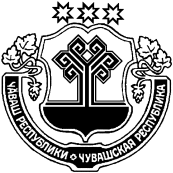 СЕнтУрвёрри РАÉОНЕЧУВАШСКАЯ РЕСПУБЛИКА МАРИИНСКО-ПОСАДСКИЙ РАЙОН  СЕНТЕРПУС  ПОСЕЛЕНИЙĚН АДМИНИСТРАЦИЙЕ ЙЫШАНУ                  29.07.2019   № 45Сĕнтĕрпуç ялĕАДМИНИСТРАЦИЯ БОЛЬШЕШИГАЕВСКОГО  СЕЛЬСКОГОПОСЕЛЕНИЯ ПОСТАНОВЛЕНИЕ                 29.07.2019   № 45        деревня Большое ШигаевоДолжностьN телефонаГрафик приемаГлава администрации Большешигаевского сельского поселения Мариинско-Посадского района Чувашской Республики(83542) 36-2-35по графикуВедущий специалист-эксперт